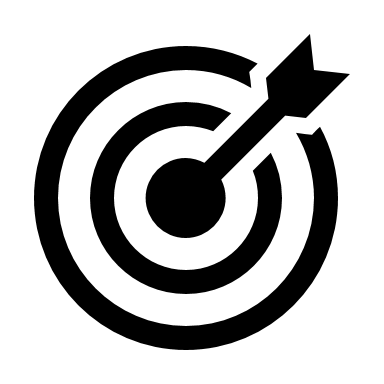 What is the purpose of the GSS People Plan?The GSS People Plan has been developed to drive forward people issues, build professional capability and maximise your potential.It was developed to inspire you to recognise the benefits of being part of the Government Statistical Service (GSS) or Government Statistician Group (GSG) and the opportunities that are available. It is endorsed by the National Statistician, John Pullinger, and the departmental Heads of Profession (HoPs).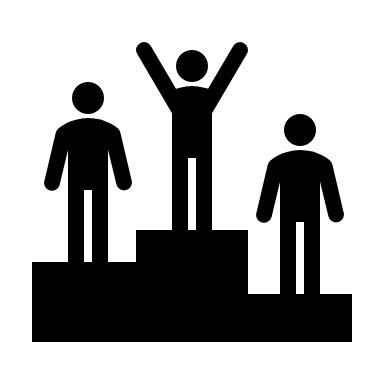 What does this mean for me?Clear articulation of the professional offer and guidance on how you can develop and grow within the statistics profession. An opportunity to develop your broader skills by participating in task and finish groups and steering groups and being part of the solution.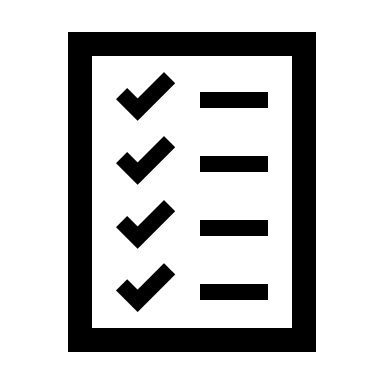 What does the People Plan expect from me?Be proud of your profession and be an advocate for the GSS community, the statistics profession and the plan.Be committed to keeping your skills up to date and continually develop yourself. Familiarise yourself with the plan and get involved by helping to deliver the short-term goals.Participate in the task and finish groups to help achieve the goals. Share your experiences and successes.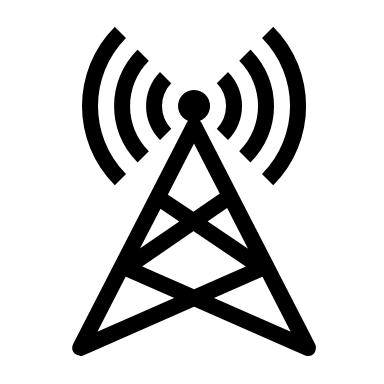 How can I find out more?The GSS People Plan was launched in April 2019. Find it on the GSS website. Engage with your departmental HoP and line manager to gain more information on the plan and how you can help contribute.Your departmental HoP and your line manager will provide you with an opportunity to discuss this in more detail. Please talk to them about the plan and make it a regular part of your catch ups. Check the GSS website for updates.